Semenov Konstantin VladimirovichExperience:Documents and further information:ÐÐ° Ð´Ð°Ð½Ð½ÑÐ¹ Ð¼Ð¾Ð¼ÐµÐ½Ñ ÑÐ°Ð±Ð¾ÑÐ°Ñ ÑÑÐ°ÑÑÐ¸Ð¼ Ð¼ÐµÑÐ°Ð½Ð¸ÐºÐ¾Ð¼ Ð½Ð° General Cargo,ÐºÐ¾Ð½ÑÑÐ°ÐºÑ Ð´Ð¾ ÑÐµÑÐµÐ´Ð¸Ð½Ñ Ð´ÐµÐºÐ°Ð±ÑÑ.ÐÑÐ»Ð¸ ÐÐ°Ñ Ð·Ð°Ð¸Ð½ÑÐµÑÐµÑÑÐµÑ Ð¼Ð¾Ð¹ ÑÑÐ°Ð¶ Ð¸ Ð¾Ð¿ÑÑ ÑÐ°Ð±Ð¾ÑÑ,Ð³Ð¾ÑÐ¾Ð² Ðº ÑÐ¾ÑÑÑÐ´Ð½Ð¸ÑÐµÑÑÐ²Ñ,Ð½Ð¾ Ð½Ðµ ÑÐ°Ð½ÐµÐµ Ð¼Ð°Ñ Ð¼ÐµÑÑÑÐ° 2013 Ð³Ð¾Ð´Ð°,Ñ.Ðº. Ð² Ð°Ð¿ÑÐµÐ»Ðµ Ð·Ð°ÑÐ¸ÑÐ° Ð´Ð¸Ð¿Ð»Ð¾Ð¼Ð° Ð½Ð° ÑÐ¿ÐµÑÐ¸Ð°Ð»Ð¸ÑÑÐ° Ð² Ð°ÐºÐ°Ð´ÐµÐ¼Ð¸Ð¸.Ð¡ Ð£Ð²Ð°Ð¶ÐµÐ½Ð¸ÐµÐ¼,ÐÐ¾Ð½ÑÑÐ°Ð½ÑÐ¸Ð½.Position applied for: 2nd EngineerDate of birth: 22.08.1972 (age: 45)Citizenship: UkraineResidence permit in Ukraine: NoCountry of residence: UkraineCity of residence: OdessaPermanent address: Yaski, Frunze str. 33Contact Tel. No: +38 (048) 794-28-67 / +38 (094) 950-58-67E-Mail: andesmount1972@mail.ruU.S. visa: NoE.U. visa: NoUkrainian biometric international passport: Not specifiedDate available from: 01.05.2013English knowledge: ModerateMinimum salary: 4000 $ per month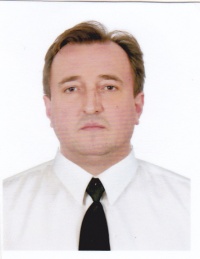 PositionFrom / ToVessel nameVessel typeDWTMEBHPFlagShipownerCrewing2nd Engineer11.03.2011-04.11.2011ACM  DELTAContainer ShipMAK 6 MU 453 C3000LiberiaACMInsaider Marine Ltd.2nd Engineer04.08.2010-13.01.2011Golden FoxDry CargoDeutz2940MoldovaTransfox Alliance Corp.PanamaMulti-Star2nd Engineer28.05.2009-30.10.2009YuliaGeneral CargoHD B&W 4L-35MCE2400St.Kitts&NevisLivonia Ship.Co LtdÐ¢ÑÐ°ÑÑÐ¡ÐµÑÐ²Ð¸Ñ2nd Engineer13.09.2008-21.02.2009YuliaGeneral CargoHD B&W 4L-35MCE2400St.Kitts&NevisLivonia Ship.Co LtdÐÐ½Ð¼Ð°ÑÐºÐ¾3rd Engineer13.01.2008-22.06.2008Duck FortuneBulk CarrierPilstic PC400-2V168400St.Vincent&GrenadineAquaship Co.ÐÐ½Ð¼Ð°ÑÐºÐ¾2nd Engineer06.08.2007-27.10.2007Seattle ReeferRefrigeratorMits.B&W6-55MCE8600LiberiaLaskaridis Shipping Co Ltd.ÐÐ½Ð¼Ð°ÑÐºÐ¾3rd Engineer13.12.2006-10.06.2007SaxonaGeneral CargoDaihatsu2400LiberiaSaxona Navigation Co.LtdAtis